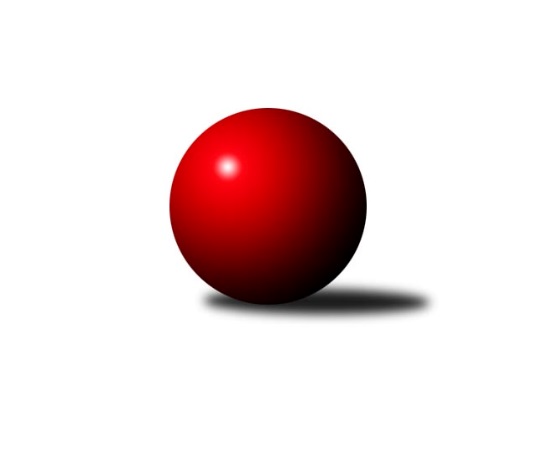 Č.18Ročník 2017/2018	23.5.2024 Interliga 2017/2018Statistika 18. kolaTabulka družstev:		družstvo	záp	výh	rem	proh	skore	sety	průměr	body	plné	dorážka	chyby	1.	ŠK Železiarne Podbrezová	17	17	0	0	121.5 : 14.5 	(300.5 : 107.5)	3829	34	2425	1404	4.5	2.	ŠKK Trstená Starek	18	15	1	2	93.5 : 50.5 	(240.0 : 192.0)	3633	31	2370	1264	10.8	3.	TJ Sokol Luhačovice	18	10	2	6	87.5 : 56.5 	(229.0 : 203.0)	3568	22	2302	1266	7.9	4.	TJ Lokomotiva Česká Třebová	18	10	1	7	73.5 : 70.5 	(220.5 : 211.5)	3566	21	2314	1253	12.9	5.	KK PSJ Jihlava	18	9	0	9	66.5 : 77.5 	(216.0 : 216.0)	3499	18	2266	1233	11.8	6.	ŠK Modranka	18	8	1	9	75.0 : 69.0 	(202.5 : 229.5)	3487	17	2281	1205	14.8	7.	TJ Sokol Husovice	18	8	1	9	70.0 : 74.0 	(216.0 : 216.0)	3503	17	2272	1231	12.2	8.	KK Inter Bratislava	18	7	0	11	60.5 : 83.5 	(194.0 : 238.0)	3544	14	2305	1239	12.6	9.	SKK Rokycany	18	6	1	11	59.0 : 85.0 	(206.0 : 226.0)	3530	13	2296	1235	11.6	10.	TJ Slavoj Veľký Šariš	19	5	2	12	54.0 : 98.0 	(193.0 : 263.0)	3472	12	2272	1200	13.7	11.	TJ Tatran Spišská Nová Ves A	18	4	2	12	54.0 : 90.0 	(189.5 : 242.5)	3485	10	2275	1209	16.6	12.	KK Slavoj Praha	18	3	1	14	49.0 : 95.0 	(185.0 : 247.0)	3434	7	2265	1168	15.7Tabulka doma:		družstvo	záp	výh	rem	proh	skore	sety	průměr	body	maximum	minimum	1.	ŠK Železiarne Podbrezová	8	8	0	0	57.0 : 7.0 	(140.0 : 52.0)	3871	16	4002	3771	2.	ŠKK Trstená Starek	9	7	1	1	47.0 : 25.0 	(119.5 : 96.5)	3694	15	3790	3648	3.	TJ Sokol Luhačovice	9	6	1	2	48.5 : 23.5 	(122.0 : 94.0)	3596	13	3673	3501	4.	ŠK Modranka	9	5	1	3	43.0 : 29.0 	(111.0 : 105.0)	3529	11	3611	3427	5.	TJ Lokomotiva Česká Třebová	9	5	1	3	41.0 : 31.0 	(109.5 : 106.5)	3672	11	3783	3617	6.	TJ Sokol Husovice	9	5	0	4	39.0 : 33.0 	(111.0 : 105.0)	3491	10	3537	3426	7.	KK Inter Bratislava	9	5	0	4	37.5 : 34.5 	(108.0 : 108.0)	3657	10	3778	3548	8.	KK PSJ Jihlava	9	5	0	4	35.5 : 36.5 	(107.0 : 109.0)	3401	10	3567	2879	9.	SKK Rokycany	9	4	0	5	35.0 : 37.0 	(105.0 : 111.0)	3559	8	3624	3463	10.	TJ Slavoj Veľký Šariš	9	3	2	4	32.0 : 40.0 	(97.5 : 118.5)	3418	8	3484	3351	11.	TJ Tatran Spišská Nová Ves A	9	3	0	6	31.0 : 41.0 	(98.5 : 117.5)	3430	6	3524	3342	12.	KK Slavoj Praha	10	2	0	8	28.0 : 52.0 	(108.5 : 131.5)	3439	4	3544	3321Tabulka venku:		družstvo	záp	výh	rem	proh	skore	sety	průměr	body	maximum	minimum	1.	ŠK Železiarne Podbrezová	9	9	0	0	64.5 : 7.5 	(160.5 : 55.5)	3824	18	3987	3725	2.	ŠKK Trstená Starek	9	8	0	1	46.5 : 25.5 	(120.5 : 95.5)	3627	16	3762	3478	3.	TJ Lokomotiva Česká Třebová	9	5	0	4	32.5 : 39.5 	(111.0 : 105.0)	3554	10	3622	3475	4.	TJ Sokol Luhačovice	9	4	1	4	39.0 : 33.0 	(107.0 : 109.0)	3565	9	3689	3367	5.	KK PSJ Jihlava	9	4	0	5	31.0 : 41.0 	(109.0 : 107.0)	3510	8	3687	3370	6.	TJ Sokol Husovice	9	3	1	5	31.0 : 41.0 	(105.0 : 111.0)	3504	7	3672	3351	7.	ŠK Modranka	9	3	0	6	32.0 : 40.0 	(91.5 : 124.5)	3482	6	3612	3343	8.	SKK Rokycany	9	2	1	6	24.0 : 48.0 	(101.0 : 115.0)	3527	5	3685	3374	9.	TJ Tatran Spišská Nová Ves A	9	1	2	6	23.0 : 49.0 	(91.0 : 125.0)	3491	4	3638	3303	10.	KK Inter Bratislava	9	2	0	7	23.0 : 49.0 	(86.0 : 130.0)	3532	4	3661	3419	11.	TJ Slavoj Veľký Šariš	10	2	0	8	22.0 : 58.0 	(95.5 : 144.5)	3477	4	3642	3298	12.	KK Slavoj Praha	8	1	1	6	21.0 : 43.0 	(76.5 : 115.5)	3433	3	3514	3298Tabulka podzimní části:		družstvo	záp	výh	rem	proh	skore	sety	průměr	body	doma	venku	1.	ŠK Železiarne Podbrezová	11	11	0	0	79.0 : 9.0 	(195.5 : 68.5)	3869	22 	6 	0 	0 	5 	0 	0	2.	ŠKK Trstená Starek	11	10	0	1	56.0 : 32.0 	(144.0 : 120.0)	3568	20 	5 	0 	1 	5 	0 	0	3.	TJ Lokomotiva Česká Třebová	11	7	1	3	48.5 : 39.5 	(140.5 : 123.5)	3591	15 	4 	1 	1 	3 	0 	2	4.	TJ Sokol Luhačovice	11	6	2	3	56.0 : 32.0 	(144.5 : 119.5)	3578	14 	4 	1 	0 	2 	1 	3	5.	KK PSJ Jihlava	11	6	0	5	45.5 : 42.5 	(133.0 : 131.0)	3549	12 	4 	0 	2 	2 	0 	3	6.	ŠK Modranka	11	5	1	5	47.0 : 41.0 	(123.0 : 141.0)	3510	11 	3 	1 	1 	2 	0 	4	7.	TJ Sokol Husovice	11	4	1	6	37.0 : 51.0 	(127.0 : 137.0)	3477	9 	2 	0 	3 	2 	1 	3	8.	SKK Rokycany	11	4	1	6	35.0 : 53.0 	(124.5 : 139.5)	3516	9 	2 	0 	4 	2 	1 	2	9.	TJ Tatran Spišská Nová Ves A	11	3	1	7	33.0 : 55.0 	(112.5 : 151.5)	3481	7 	2 	0 	3 	1 	1 	4	10.	KK Inter Bratislava	11	3	0	8	31.0 : 57.0 	(111.0 : 153.0)	3532	6 	2 	0 	3 	1 	0 	5	11.	TJ Slavoj Veľký Šariš	11	1	2	8	30.0 : 58.0 	(116.0 : 148.0)	3488	4 	1 	2 	3 	0 	0 	5	12.	KK Slavoj Praha	11	1	1	9	30.0 : 58.0 	(112.5 : 151.5)	3426	3 	0 	0 	5 	1 	1 	4Tabulka jarní části:		družstvo	záp	výh	rem	proh	skore	sety	průměr	body	doma	venku	1.	ŠK Železiarne Podbrezová	6	6	0	0	42.5 : 5.5 	(105.0 : 39.0)	3785	12 	2 	0 	0 	4 	0 	0 	2.	ŠKK Trstená Starek	7	5	1	1	37.5 : 18.5 	(96.0 : 72.0)	3726	11 	2 	1 	0 	3 	0 	1 	3.	TJ Sokol Husovice	7	4	0	3	33.0 : 23.0 	(89.0 : 79.0)	3547	8 	3 	0 	1 	1 	0 	2 	4.	TJ Sokol Luhačovice	7	4	0	3	31.5 : 24.5 	(84.5 : 83.5)	3557	8 	2 	0 	2 	2 	0 	1 	5.	KK Inter Bratislava	7	4	0	3	29.5 : 26.5 	(83.0 : 85.0)	3596	8 	3 	0 	1 	1 	0 	2 	6.	TJ Slavoj Veľký Šariš	8	4	0	4	24.0 : 40.0 	(77.0 : 115.0)	3450	8 	2 	0 	1 	2 	0 	3 	7.	ŠK Modranka	7	3	0	4	28.0 : 28.0 	(79.5 : 88.5)	3459	6 	2 	0 	2 	1 	0 	2 	8.	TJ Lokomotiva Česká Třebová	7	3	0	4	25.0 : 31.0 	(80.0 : 88.0)	3559	6 	1 	0 	2 	2 	0 	2 	9.	KK PSJ Jihlava	7	3	0	4	21.0 : 35.0 	(83.0 : 85.0)	3407	6 	1 	0 	2 	2 	0 	2 	10.	SKK Rokycany	7	2	0	5	24.0 : 32.0 	(81.5 : 86.5)	3553	4 	2 	0 	1 	0 	0 	4 	11.	KK Slavoj Praha	7	2	0	5	19.0 : 37.0 	(72.5 : 95.5)	3453	4 	2 	0 	3 	0 	0 	2 	12.	TJ Tatran Spišská Nová Ves A	7	1	1	5	21.0 : 35.0 	(77.0 : 91.0)	3476	3 	1 	0 	3 	0 	1 	2 Zisk bodů pro družstvo:		jméno hráče	družstvo	body	zápasy	v %	dílčí body	sety	v %	1.	Vilmos Zavarko 	ŠK Železiarne Podbrezová 	17	/	17	(100%)	62	/	68	(91%)	2.	Peter Nemček 	ŠK Železiarne Podbrezová 	16	/	16	(100%)	50	/	64	(78%)	3.	Daniel Pažitný 	ŠK Modranka 	16	/	18	(89%)	46	/	72	(64%)	4.	Mikolaj Konopka 	ŠKK Trstená Starek 	15	/	18	(83%)	52.5	/	72	(73%)	5.	Zdeněk Vymazal 	TJ Sokol Husovice 	15	/	18	(83%)	51.5	/	72	(72%)	6.	David Klubert 	TJ Tatran Spišská Nová Ves A 	14	/	17	(82%)	42.5	/	68	(63%)	7.	Jan Bína 	TJ Lokomotiva Česká Třebová 	14	/	18	(78%)	48	/	72	(67%)	8.	Michal Markus 	TJ Sokol Luhačovice 	14	/	18	(78%)	43	/	72	(60%)	9.	Daniel Tepša 	ŠK Železiarne Podbrezová 	13.5	/	17	(79%)	44.5	/	68	(65%)	10.	Rostislav Gorecký 	TJ Sokol Luhačovice 	13.5	/	18	(75%)	47	/	72	(65%)	11.	Erik Kuna 	ŠK Železiarne Podbrezová 	13	/	17	(76%)	48.5	/	68	(71%)	12.	Ivan Čech 	ŠKK Trstená Starek 	13	/	17	(76%)	47	/	68	(69%)	13.	Pavel Jiroušek 	TJ Lokomotiva Česká Třebová 	13	/	18	(72%)	42.5	/	72	(59%)	14.	Zdeněk Gartus 	KK Slavoj Praha 	12	/	16	(75%)	38.5	/	64	(60%)	15.	Martin Vaněk 	TJ Sokol Luhačovice 	12	/	18	(67%)	40	/	72	(56%)	16.	Bystrík Vadovič 	ŠK Železiarne Podbrezová 	11	/	12	(92%)	34	/	48	(71%)	17.	Ján Jasenský 	KK Inter Bratislava 	11	/	13	(85%)	36	/	52	(69%)	18.	Radek Polách 	TJ Sokol Luhačovice 	11	/	17	(65%)	39	/	68	(57%)	19.	Martin Koleják 	ŠKK Trstená Starek 	11	/	18	(61%)	43	/	72	(60%)	20.	Jan Kotyza 	KK PSJ Jihlava 	10	/	11	(91%)	36	/	44	(82%)	21.	Roman Pytlík 	SKK Rokycany 	10	/	15	(67%)	38	/	60	(63%)	22.	Tomáš Valík 	KK PSJ Jihlava 	10	/	15	(67%)	34	/	60	(57%)	23.	Michal Dovičič 	ŠK Modranka 	10	/	15	(67%)	27	/	60	(45%)	24.	Ondřej Topič 	TJ Lokomotiva Česká Třebová 	10	/	16	(63%)	35.5	/	64	(55%)	25.	Tomáš Pašiak 	ŠK Železiarne Podbrezová 	9	/	12	(75%)	30.5	/	48	(64%)	26.	Dušan Ryba 	TJ Sokol Husovice 	9	/	14	(64%)	28	/	56	(50%)	27.	Marek Zajko 	KK Inter Bratislava 	9	/	16	(56%)	34	/	64	(53%)	28.	Marek Olejňák 	TJ Slavoj Veľký Šariš 	9	/	17	(53%)	34	/	68	(50%)	29.	Jiří Mrlík 	TJ Sokol Luhačovice 	9	/	18	(50%)	33.5	/	72	(47%)	30.	David Kuděj 	KK Slavoj Praha 	8	/	16	(50%)	30.5	/	64	(48%)	31.	Stanislav Partl 	KK PSJ Jihlava 	8	/	17	(47%)	36	/	68	(53%)	32.	Vojtěch Špelina 	SKK Rokycany 	8	/	17	(47%)	34	/	68	(50%)	33.	Václav Mazur 	TJ Sokol Husovice 	8	/	17	(47%)	31.5	/	68	(46%)	34.	Radek Havran 	TJ Lokomotiva Česká Třebová 	8	/	18	(44%)	37	/	72	(51%)	35.	Jan Endršt 	SKK Rokycany 	8	/	18	(44%)	34	/	72	(47%)	36.	Peter Magala 	TJ Slavoj Veľký Šariš 	8	/	19	(42%)	40	/	76	(53%)	37.	Martin Starek 	ŠKK Trstená Starek 	7.5	/	17	(44%)	31	/	68	(46%)	38.	Peter Valigura 	TJ Tatran Spišská Nová Ves A 	7	/	14	(50%)	31	/	56	(55%)	39.	Daniel Neumann 	SKK Rokycany 	7	/	15	(47%)	31	/	60	(52%)	40.	Michal Šimek 	TJ Sokol Husovice 	7	/	17	(41%)	34.5	/	68	(51%)	41.	Miroslav Vlčko 	KK Inter Bratislava 	6.5	/	9	(72%)	22.5	/	36	(63%)	42.	Jan Ševela 	KK PSJ Jihlava 	6.5	/	11	(59%)	25	/	44	(57%)	43.	Michal Szulc 	ŠKK Trstená Starek 	6	/	7	(86%)	19	/	28	(68%)	44.	Lukáš Juris 	ŠKK Trstená Starek 	6	/	12	(50%)	25	/	48	(52%)	45.	Ladislav Beránek 	ŠK Modranka 	6	/	12	(50%)	24	/	48	(50%)	46.	Martin Pozsgai 	KK Inter Bratislava 	6	/	13	(46%)	24	/	52	(46%)	47.	Pavel Honsa 	SKK Rokycany 	6	/	13	(46%)	23	/	52	(44%)	48.	Filip Lekeš 	TJ Sokol Luhačovice 	6	/	14	(43%)	20	/	56	(36%)	49.	Peter Mikulík 	ŠK Modranka 	6	/	15	(40%)	26.5	/	60	(44%)	50.	Milan Jankovič 	ŠK Modranka 	6	/	15	(40%)	23	/	60	(38%)	51.	Libor Škoula 	TJ Sokol Husovice 	6	/	16	(38%)	26.5	/	64	(41%)	52.	Štefan Benko 	TJ Tatran Spišská Nová Ves A 	6	/	18	(33%)	33	/	72	(46%)	53.	Vladimír Pešta 	TJ Tatran Spišská Nová Ves A 	6	/	18	(33%)	24.5	/	72	(34%)	54.	Patrik Čéči 	TJ Tatran Spišská Nová Ves A 	5	/	10	(50%)	15.5	/	40	(39%)	55.	Radoslav Foltín 	TJ Slavoj Veľký Šariš 	5	/	13	(38%)	26	/	52	(50%)	56.	Maroš Ležovič 	ŠK Modranka 	5	/	13	(38%)	21.5	/	52	(41%)	57.	Martin Podzimek 	TJ Lokomotiva Česká Třebová 	5	/	15	(33%)	27	/	60	(45%)	58.	Stanislav Kováč 	TJ Slavoj Veľký Šariš 	5	/	15	(33%)	25.5	/	60	(43%)	59.	Martin Dolnák 	ŠK Modranka 	5	/	15	(33%)	24.5	/	60	(41%)	60.	Petr Pavlík 	KK Slavoj Praha 	5	/	16	(31%)	27	/	64	(42%)	61.	Evžen Valtr 	KK Slavoj Praha 	5	/	18	(28%)	29.5	/	72	(41%)	62.	Milan Tomka 	ŠK Železiarne Podbrezová 	4	/	5	(80%)	14	/	20	(70%)	63.	Dávid Kadlub 	KK Inter Bratislava 	4	/	8	(50%)	12	/	32	(38%)	64.	Anton Stašák 	KK Slavoj Praha 	4	/	9	(44%)	15	/	36	(42%)	65.	Václav Rychtařík ml.	KK PSJ Jihlava 	4	/	10	(40%)	18.5	/	40	(46%)	66.	Tibor Varga 	KK Inter Bratislava 	4	/	10	(40%)	16	/	40	(40%)	67.	Ondřej Matula 	KK PSJ Jihlava 	4	/	12	(33%)	22	/	48	(46%)	68.	Lukáš Janko 	KK Slavoj Praha 	4	/	12	(33%)	18.5	/	48	(39%)	69.	Jan Machálek ml.	TJ Sokol Husovice 	4	/	15	(27%)	24	/	60	(40%)	70.	Martin Procházka 	SKK Rokycany 	4	/	17	(24%)	25.5	/	68	(38%)	71.	Martin Kozák 	ŠK Železiarne Podbrezová 	3	/	3	(100%)	10	/	12	(83%)	72.	Mikuláš Klubert 	TJ Tatran Spišská Nová Ves A 	3	/	5	(60%)	11.5	/	20	(58%)	73.	Tomáš Procházka 	TJ Sokol Husovice 	3	/	6	(50%)	13	/	24	(54%)	74.	Tomáš Roháľ 	TJ Slavoj Veľký Šariš 	3	/	6	(50%)	10	/	24	(42%)	75.	Daniel Braun 	KK PSJ Jihlava 	3	/	7	(43%)	16	/	28	(57%)	76.	Josef Dvořák 	KK Slavoj Praha 	3	/	10	(30%)	17	/	40	(43%)	77.	Ján Pešta 	TJ Tatran Spišská Nová Ves A 	3	/	11	(27%)	15.5	/	44	(35%)	78.	Rastislav Beran 	TJ Slavoj Veľký Šariš 	3	/	12	(25%)	16	/	48	(33%)	79.	Peter Šibal 	ŠKK Trstená Starek 	3	/	14	(21%)	20.5	/	56	(37%)	80.	Tomáš Karas 	KK Inter Bratislava 	2	/	2	(100%)	5	/	8	(63%)	81.	Jan Machálek st.	TJ Sokol Husovice 	2	/	2	(100%)	4	/	8	(50%)	82.	Martin Švorba 	KK PSJ Jihlava 	2	/	6	(33%)	11	/	24	(46%)	83.	Jozef Pešta 	TJ Tatran Spišská Nová Ves A 	2	/	7	(29%)	11.5	/	28	(41%)	84.	Dalibor Ksandr 	TJ Lokomotiva Česká Třebová 	2	/	9	(22%)	16.5	/	36	(46%)	85.	Patrik Tumma 	KK Inter Bratislava 	2	/	9	(22%)	15	/	36	(42%)	86.	Miroslav Hliviak 	TJ Slavoj Veľký Šariš 	2	/	9	(22%)	10	/	36	(28%)	87.	Richard Tóth 	KK Inter Bratislava 	2	/	11	(18%)	15	/	44	(34%)	88.	Tomáš Molek 	TJ Sokol Luhačovice 	1	/	1	(100%)	2	/	4	(50%)	89.	Ondrej Kyselica 	ŠK Železiarne Podbrezová 	1	/	3	(33%)	7	/	12	(58%)	90.	Jozef Čech 	TJ Slavoj Veľký Šariš 	1	/	6	(17%)	11	/	24	(46%)	91.	Jozef Guman 	TJ Slavoj Veľký Šariš 	1	/	6	(17%)	8	/	24	(33%)	92.	Jakub Čopák 	KK PSJ Jihlava 	1	/	6	(17%)	8	/	24	(33%)	93.	Štěpán Šreiber 	SKK Rokycany 	1	/	7	(14%)	12.5	/	28	(45%)	94.	Václav Kolář 	TJ Lokomotiva Česká Třebová 	1	/	8	(13%)	9	/	32	(28%)	95.	Jozef Zeman 	KK Inter Bratislava 	0	/	1	(0%)	2	/	4	(50%)	96.	Gabriel Listofer 	KK Inter Bratislava 	0	/	1	(0%)	1	/	4	(25%)	97.	Matúš Svitanek 	TJ Tatran Spišská Nová Ves A 	0	/	1	(0%)	0.5	/	4	(13%)	98.	Jiří Kmoníček 	TJ Lokomotiva Česká Třebová 	0	/	1	(0%)	0	/	4	(0%)	99.	Miroslav Fiedler 	KK Inter Bratislava 	0	/	1	(0%)	0	/	4	(0%)	100.	st. Březina 	KK Slavoj Praha 	0	/	2	(0%)	3	/	8	(38%)	101.	Pavel Andrlík ml.	SKK Rokycany 	0	/	2	(0%)	2	/	8	(25%)	102.	Rastislav Bajtoš 	TJ Tatran Spišská Nová Ves A 	0	/	2	(0%)	1	/	8	(13%)	103.	Igor Pešta 	TJ Tatran Spišská Nová Ves A 	0	/	2	(0%)	1	/	8	(13%)	104.	Michal Fábry 	ŠKK Trstená Starek 	0	/	2	(0%)	0	/	8	(0%)	105.	Miroslav Pleskal 	KK PSJ Jihlava 	0	/	2	(0%)	0	/	8	(0%)	106.	Michal Harčarik 	KK Inter Bratislava 	0	/	2	(0%)	0	/	8	(0%)	107.	Matej Ondrus 	KK Inter Bratislava 	0	/	3	(0%)	2	/	12	(17%)	108.	Jiří Ouhel 	KK PSJ Jihlava 	0	/	3	(0%)	0	/	12	(0%)	109.	Jozef Fábry 	KK Inter Bratislava 	0	/	6	(0%)	6.5	/	24	(27%)Průměry na kuželnách:		kuželna	průměr	plné	dorážka	chyby	výkon na hráče	1.	Podbrezová, 1-6	3704	2388	1315	9.6	(617.4)	2.	TJ Lokomotiva Česká Třebová, 1-4	3665	2370	1295	12.8	(611.0)	3.	Trstená, 1-4	3653	2369	1283	10.7	(608.9)	4.	Inter BA, 1-6	3637	2353	1283	13.0	(606.3)	5.	SKK Rokycany, 1-4	3578	2313	1265	11.1	(596.4)	6.	TJ Sokol Luhačovice, 1-4	3563	2305	1258	8.8	(593.9)	7.	Modranka, 1-4	3523	2301	1222	14.2	(587.3)	8.	TJ Sokol Husovice, 1-4	3496	2280	1216	13.2	(582.8)	9.	SK Žižkov Praha, 1-4	3477	2267	1210	11.4	(579.6)	10.	Spišská Nová Ves, 1-4	3472	2262	1210	15.7	(578.8)	11.	Veľký Šariš, 1-6	3438	2259	1178	11.8	(573.1)	12.	KK PSJ Jihlava, 1-4	3432	2229	1202	13.2	(572.0)Nejlepší výkony na kuželnách:Podbrezová, 1-6ŠK Železiarne Podbrezová	4002	10. kolo	Erik Kuna 	ŠK Železiarne Podbrezová	737	18. koloŠK Železiarne Podbrezová	4000	4. kolo	Erik Kuna 	ŠK Železiarne Podbrezová	713	4. koloŠK Železiarne Podbrezová	3882	2. kolo	Vilmos Zavarko 	ŠK Železiarne Podbrezová	707	8. koloŠK Železiarne Podbrezová	3857	18. kolo	Vilmos Zavarko 	ŠK Železiarne Podbrezová	704	10. koloŠK Železiarne Podbrezová	3824	1. kolo	Vilmos Zavarko 	ŠK Železiarne Podbrezová	704	4. koloŠK Železiarne Podbrezová	3821	14. kolo	Vilmos Zavarko 	ŠK Železiarne Podbrezová	702	2. koloŠK Železiarne Podbrezová	3812	6. kolo	Bystrík Vadovič 	ŠK Železiarne Podbrezová	701	4. koloŠK Železiarne Podbrezová	3771	8. kolo	Erik Kuna 	ŠK Železiarne Podbrezová	699	10. koloŠKK Trstená Starek	3648	14. kolo	Vilmos Zavarko 	ŠK Železiarne Podbrezová	692	6. koloTJ Lokomotiva Česká Třebová	3587	6. kolo	Erik Kuna 	ŠK Železiarne Podbrezová	681	2. koloTJ Lokomotiva Česká Třebová, 1-4ŠK Železiarne Podbrezová	3809	17. kolo	Vilmos Zavarko 	ŠK Železiarne Podbrezová	695	17. koloTJ Lokomotiva Česká Třebová	3783	3. kolo	Jan Bína 	TJ Lokomotiva Česká Třebová	673	17. koloŠKK Trstená Starek	3762	17. kolo	Martin Podzimek 	TJ Lokomotiva Česká Třebová	669	1. koloTJ Lokomotiva Česká Třebová	3712	13. kolo	Daniel Tepša 	ŠK Železiarne Podbrezová	666	17. koloTJ Lokomotiva Česká Třebová	3700	17. kolo	Jan Bína 	TJ Lokomotiva Česká Třebová	664	7. koloTJ Sokol Luhačovice	3689	7. kolo	Rostislav Gorecký 	TJ Sokol Luhačovice	659	7. koloSKK Rokycany	3685	8. kolo	Vojtěch Špelina 	SKK Rokycany	657	8. koloTJ Lokomotiva Česká Třebová	3662	8. kolo	Ondřej Topič 	TJ Lokomotiva Česká Třebová	657	13. koloTJ Lokomotiva Česká Třebová	3659	1. kolo	Ivan Čech 	ŠKK Trstená Starek	654	17. koloKK Inter Bratislava	3658	13. kolo	Tibor Varga 	KK Inter Bratislava	652	13. koloTrstená, 1-4ŠK Železiarne Podbrezová	3905	3. kolo	Vilmos Zavarko 	ŠK Železiarne Podbrezová	733	3. koloŠKK Trstená Starek	3790	15. kolo	Ivan Čech 	ŠKK Trstená Starek	684	6. koloŠKK Trstená Starek	3730	1. kolo	Ivan Čech 	ŠKK Trstená Starek	669	3. koloŠKK Trstená Starek	3715	5. kolo	Jiří Mrlík 	TJ Sokol Luhačovice	668	5. koloŠKK Trstená Starek	3697	6. kolo	Ján Jasenský 	KK Inter Bratislava	666	1. koloŠKK Trstená Starek	3696	18. kolo	Michal Szulc 	ŠKK Trstená Starek	663	15. koloŠKK Trstená Starek	3675	10. kolo	Martin Koleják 	ŠKK Trstená Starek	659	18. koloKK Inter Bratislava	3661	1. kolo	Jan Bína 	TJ Lokomotiva Česká Třebová	658	6. koloŠKK Trstená Starek	3650	8. kolo	Peter Nemček 	ŠK Železiarne Podbrezová	655	3. koloŠKK Trstená Starek	3649	13. kolo	Tomáš Valík 	KK PSJ Jihlava	654	8. koloInter BA, 1-6KK Inter Bratislava	3778	16. kolo	Ján Jasenský 	KK Inter Bratislava	702	16. koloŠKK Trstená Starek	3757	12. kolo	Pavel Jiroušek 	TJ Lokomotiva Česká Třebová	671	2. koloKK Inter Bratislava	3723	9. kolo	Zdeněk Vymazal 	TJ Sokol Husovice	666	18. koloKK Inter Bratislava	3697	18. kolo	Miroslav Vlčko 	KK Inter Bratislava	665	14. koloKK Inter Bratislava	3692	11. kolo	Ján Jasenský 	KK Inter Bratislava	664	6. koloKK Inter Bratislava	3682	14. kolo	Ján Jasenský 	KK Inter Bratislava	662	18. koloTJ Sokol Husovice	3672	18. kolo	Peter Magala 	TJ Slavoj Veľký Šariš	660	11. koloTJ Slavoj Veľký Šariš	3642	11. kolo	Marek Zajko 	KK Inter Bratislava	660	9. koloKK Inter Bratislava	3638	12. kolo	Miroslav Vlčko 	KK Inter Bratislava	657	9. koloKK PSJ Jihlava	3635	4. kolo	Michal Szulc 	ŠKK Trstená Starek	655	12. koloSKK Rokycany, 1-4ŠK Železiarne Podbrezová	3844	5. kolo	Ján Jasenský 	KK Inter Bratislava	675	5. koloKK PSJ Jihlava	3687	10. kolo	Vilmos Zavarko 	ŠK Železiarne Podbrezová	665	5. koloTJ Sokol Luhačovice	3656	9. kolo	Martin Vaněk 	TJ Sokol Luhačovice	663	9. koloŠKK Trstená Starek	3641	7. kolo	Erik Kuna 	ŠK Železiarne Podbrezová	658	5. koloSKK Rokycany	3624	1. kolo	Bystrík Vadovič 	ŠK Železiarne Podbrezová	657	5. koloSKK Rokycany	3614	7. kolo	Stanislav Partl 	KK PSJ Jihlava	656	10. koloSKK Rokycany	3607	17. kolo	Mikolaj Konopka 	ŠKK Trstená Starek	655	7. koloSKK Rokycany	3601	17. kolo	Peter Nemček 	ŠK Železiarne Podbrezová	650	5. koloSKK Rokycany	3591	5. kolo	Ivan Čech 	ŠKK Trstená Starek	644	7. koloSKK Rokycany	3581	5. kolo	Vojtěch Špelina 	SKK Rokycany	641	7. koloTJ Sokol Luhačovice, 1-4ŠKK Trstená Starek	3751	16. kolo	Rostislav Gorecký 	TJ Sokol Luhačovice	657	11. koloŠK Železiarne Podbrezová	3725	12. kolo	Michal Markus 	TJ Sokol Luhačovice	653	18. koloTJ Sokol Luhačovice	3673	8. kolo	Rostislav Gorecký 	TJ Sokol Luhačovice	652	8. koloTJ Sokol Luhačovice	3625	18. kolo	Ivan Čech 	ŠKK Trstená Starek	651	16. koloTJ Sokol Luhačovice	3625	11. kolo	Vilmos Zavarko 	ŠK Železiarne Podbrezová	648	12. koloTJ Sokol Luhačovice	3623	4. kolo	Martin Koleják 	ŠKK Trstená Starek	647	16. koloTJ Sokol Luhačovice	3613	14. kolo	Rostislav Gorecký 	TJ Sokol Luhačovice	643	16. koloTJ Sokol Luhačovice	3608	16. kolo	Radek Polách 	TJ Sokol Luhačovice	640	8. koloTJ Sokol Luhačovice	3555	12. kolo	Peter Nemček 	ŠK Železiarne Podbrezová	636	12. koloTJ Sokol Luhačovice	3539	6. kolo	Michal Szulc 	ŠKK Trstená Starek	635	16. koloModranka, 1-4ŠK Modranka	3611	14. kolo	Jan Bína 	TJ Lokomotiva Česká Třebová	686	11. koloKK Inter Bratislava	3604	17. kolo	Daniel Pažitný 	ŠK Modranka	670	2. koloSKK Rokycany	3587	14. kolo	Daniel Pažitný 	ŠK Modranka	644	5. koloTJ Lokomotiva Česká Třebová	3587	11. kolo	Daniel Pažitný 	ŠK Modranka	641	7. koloŠK Modranka	3571	17. kolo	Zdeněk Gartus 	KK Slavoj Praha	635	16. koloTJ Sokol Luhačovice	3571	15. kolo	Martin Vaněk 	TJ Sokol Luhačovice	633	15. koloŠK Modranka	3545	7. kolo	Ján Jasenský 	KK Inter Bratislava	630	17. koloŠK Modranka	3540	15. kolo	Daniel Pažitný 	ŠK Modranka	630	15. koloŠK Modranka	3540	2. kolo	Miroslav Vlčko 	KK Inter Bratislava	628	17. koloKK PSJ Jihlava	3530	2. kolo	Michal Dovičič 	ŠK Modranka	625	2. koloTJ Sokol Husovice, 1-4ŠK Železiarne Podbrezová	3804	9. kolo	Vilmos Zavarko 	ŠK Železiarne Podbrezová	673	9. koloTJ Lokomotiva Česká Třebová	3571	12. kolo	Peter Nemček 	ŠK Železiarne Podbrezová	646	9. koloTJ Sokol Husovice	3537	17. kolo	Bystrík Vadovič 	ŠK Železiarne Podbrezová	636	9. koloTJ Sokol Husovice	3531	16. kolo	Zdeněk Vymazal 	TJ Sokol Husovice	633	16. koloTJ Sokol Husovice	3530	14. kolo	Michal Šimek 	TJ Sokol Husovice	627	17. koloTJ Sokol Husovice	3526	12. kolo	Martin Koleják 	ŠKK Trstená Starek	625	11. koloTJ Sokol Luhačovice	3494	17. kolo	Daniel Tepša 	ŠK Železiarne Podbrezová	625	9. koloTJ Sokol Husovice	3485	4. kolo	Daniel Pažitný 	ŠK Modranka	624	16. koloTJ Sokol Husovice	3483	9. kolo	Jan Bína 	TJ Lokomotiva Česká Třebová	623	12. koloŠK Modranka	3481	16. kolo	Ondřej Topič 	TJ Lokomotiva Česká Třebová	620	12. koloSK Žižkov Praha, 1-4ŠK Železiarne Podbrezová	3792	5. kolo	Vilmos Zavarko 	ŠK Železiarne Podbrezová	692	5. koloSKK Rokycany	3612	11. kolo	Zdeněk Gartus 	KK Slavoj Praha	676	5. koloTJ Sokol Luhačovice	3561	13. kolo	Jan Endršt 	SKK Rokycany	651	11. koloKK Slavoj Praha	3544	15. kolo	Daniel Tepša 	ŠK Železiarne Podbrezová	647	5. koloŠKK Trstená Starek	3513	9. kolo	Bystrík Vadovič 	ŠK Železiarne Podbrezová	646	5. koloKK Slavoj Praha	3509	5. kolo	Zdeněk Gartus 	KK Slavoj Praha	640	15. koloKK Inter Bratislava	3487	5. kolo	Tomáš Roháľ 	TJ Slavoj Veľký Šariš	640	17. koloKK Slavoj Praha	3484	11. kolo	Zdeněk Vymazal 	TJ Sokol Husovice	639	15. koloKK Slavoj Praha	3477	5. kolo	Zdeněk Gartus 	KK Slavoj Praha	639	11. koloTJ Sokol Husovice	3471	15. kolo	Peter Nemček 	ŠK Železiarne Podbrezová	631	5. koloSpišská Nová Ves, 1-4ŠK Železiarne Podbrezová	3987	11. kolo	Vilmos Zavarko 	ŠK Železiarne Podbrezová	728	11. koloŠKK Trstená Starek	3574	2. kolo	Peter Nemček 	ŠK Železiarne Podbrezová	699	11. koloTJ Lokomotiva Česká Třebová	3539	16. kolo	Erik Kuna 	ŠK Železiarne Podbrezová	698	11. koloTJ Tatran Spišská Nová Ves A	3524	8. kolo	Mikolaj Konopka 	ŠKK Trstená Starek	648	2. koloKK PSJ Jihlava	3512	18. kolo	Ivan Čech 	ŠKK Trstená Starek	645	2. koloTJ Tatran Spišská Nová Ves A	3501	16. kolo	Stanislav Partl 	KK PSJ Jihlava	642	18. koloTJ Tatran Spišská Nová Ves A	3483	11. kolo	Jan Bína 	TJ Lokomotiva Česká Třebová	639	16. koloTJ Sokol Husovice	3474	10. kolo	Bystrík Vadovič 	ŠK Železiarne Podbrezová	633	11. koloTJ Tatran Spišská Nová Ves A	3445	6. kolo	Zdeněk Gartus 	KK Slavoj Praha	632	8. koloTJ Slavoj Veľký Šariš	3432	12. kolo	Zdeněk Vymazal 	TJ Sokol Husovice	630	10. koloVeľký Šariš, 1-6ŠK Železiarne Podbrezová	3748	13. kolo	Vilmos Zavarko 	ŠK Železiarne Podbrezová	667	13. koloŠKK Trstená Starek	3516	4. kolo	Zdeněk Vymazal 	TJ Sokol Husovice	661	10. koloTJ Sokol Husovice	3509	10. kolo	Erik Kuna 	ŠK Železiarne Podbrezová	660	13. koloTJ Slavoj Veľký Šariš	3484	16. kolo	Ivan Čech 	ŠKK Trstená Starek	622	4. koloTJ Lokomotiva Česká Třebová	3475	16. kolo	Zdeněk Gartus 	KK Slavoj Praha	615	8. koloTJ Slavoj Veľký Šariš	3462	4. kolo	Marek Olejňák 	TJ Slavoj Veľký Šariš	611	18. koloTJ Slavoj Veľký Šariš	3450	13. kolo	Daniel Tepša 	ŠK Železiarne Podbrezová	611	13. koloTJ Slavoj Veľký Šariš	3436	18. kolo	Tomáš Pašiak 	ŠK Železiarne Podbrezová	610	13. koloKK PSJ Jihlava	3427	18. kolo	Miroslav Hliviak 	TJ Slavoj Veľký Šariš	607	4. koloTJ Slavoj Veľký Šariš	3422	3. kolo	Jan Bína 	TJ Lokomotiva Česká Třebová	606	16. koloKK PSJ Jihlava, 1-4ŠK Železiarne Podbrezová	3806	17. kolo	Vilmos Zavarko 	ŠK Železiarne Podbrezová	695	17. koloKK PSJ Jihlava	3567	15. kolo	Erik Kuna 	ŠK Železiarne Podbrezová	661	17. koloKK PSJ Jihlava	3560	7. kolo	Jan Kotyza 	KK PSJ Jihlava	651	7. koloKK PSJ Jihlava	3556	3. kolo	Jan Kotyza 	KK PSJ Jihlava	645	15. koloKK PSJ Jihlava	3529	11. kolo	Jan Bína 	TJ Lokomotiva Česká Třebová	630	9. koloTJ Sokol Luhačovice	3515	11. kolo	Daniel Tepša 	ŠK Železiarne Podbrezová	626	17. koloTJ Lokomotiva Česká Třebová	3503	9. kolo	Stanislav Partl 	KK PSJ Jihlava	624	11. koloŠK Modranka	3456	13. kolo	Jan Kotyza 	KK PSJ Jihlava	623	3. koloKK Inter Bratislava	3424	15. kolo	Daniel Braun 	KK PSJ Jihlava	620	15. koloTJ Slavoj Veľký Šariš	3410	7. kolo	Martin Vaněk 	TJ Sokol Luhačovice	618	11. koloČetnost výsledků:	8.0 : 0.0	9x	7.0 : 1.0	11x	6.0 : 2.0	24x	5.0 : 3.0	14x	4.0 : 4.0	6x	3.0 : 5.0	16x	2.5 : 5.5	1x	2.0 : 6.0	13x	1.5 : 6.5	2x	1.0 : 7.0	8x	0.0 : 8.0	4x